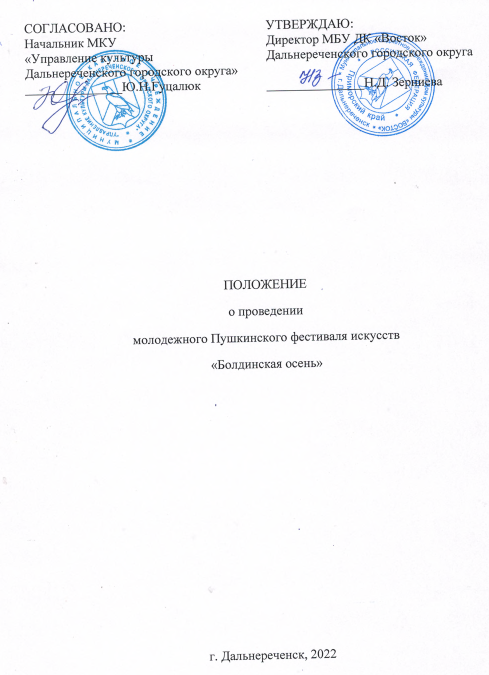 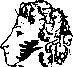 Цель и задачи фестиваляЦель – содействие инициативе и активности молодёжи, её культурному развитию; создание условий для интеллектуального и нравственного духовного обогащения, посредством приобщения к миру Пушкинского наследия.Задачи: выявление и поддержка талантливой молодежи в области культуры и искусства;расширение творческих контактов между участниками, повышение их творческого уровня и исполнительского мастерства; ознакомление широкого круга зрителей слушателей с творчеством талантливых авторов и исполнителей.2. Организаторы фестиваляМБУ Дом культуры «Восток», МБО ДО «Детская школа искусств», МБУ «Централизованная библиотечная система» ДГО при поддержке МКУ «Управление культуры Дальнереченского городского округа». 3. Основные условия и сроки проведения фестиваляК участию в Пушкинском фестивале искусств «Болдинская осень» приглашаются жители Дальнереченского городского округа в возрасте от 7-ти лет до 35 лет.Фестиваль состоит из шести самостоятельных конкурсов, которые проходят на базе разных учреждений культуры г. Дальнереченска, в разные дни в течение фестивальной недели. Фестиваль проводится с 17 октября - 21 октября 2022 года. В ходе проведения фестиваля возможны корректировки по организации проведения конкурсов. Итоги конкурсов будут опубликованы в СМИ, после окончания фестиваля. Просьба внимательно изучить положение во избежание недоразумений.КОНКУРСНАЯ ПРОГРАММА ФЕСТИВАЛЯ:Конкурс малых театральных форм «Театральная осень».Для того чтобы стать участником, нужно сделать качественную видеозапись конкурсного номера, можно на камеру телефона. Ролик должен быть снят в горизонтальной ориентации, без дрожания и посторонних шумов. Видеозапись, афишу и заявку направить до 30 сентября 2022 года на электронную почту Дома культуры «Восток» vostokdk-dln@mail.ru, тема письма: «Заявка на участие в фестивале». При этом необходимо убедиться, что заявка принята, а видео благополучно получено оргкомитетом – в ответ должно прийти письмо с пометкой «Ваша заявка принята». Тематика театральных постановок – спектакли, миниатюры, постановки по произведениям А.С. Пушкина. Продолжительность театральной постановки не более 15 минут.Афиша включает в себя:- название постановки;- ФИО режиссера;- ФИО художника-декоратора;- Список (ФИО) актеров с указанием ролей.Возрастные категории участников:Младшая группа – с 7 - 11 лет.Средняя группа – с 12 - 14 лет.Старшая группа – с 15 - 18 лет.Взрослые до 35 лет.Жюри оценивает: режиссуру; исполнительское мастерство; художественное своеобразие; репертуар, его соответствие возрасту участников; костюмы; спецэффекты (при наличии).Представленные на конкурс работы будут оценены компетентным жюри 17 октября 2022 года.Фотоконкурс «Очей очарованье!»Фотоработы конкурса должны соответствовать осенней тематике в теме «Красота родного города».Номинации: - Пейзаж в моем городе «Очей очарование» (фотосъемка улиц, скверов, городской флоры в осенний период)- Портрет «Чистейшей прелести чистейший образец» (портреты различных людей, в том числе и самих конкурсантов в осенней тематике)- Натюрморт «Люблю я пышное природы увяданье» (фотосъемка осенних предметов: овощей, цветов, листьев, фруктов, оформленных в композицию).- Уличная фотография «Златые дни, златые ночи» (фотосъемка людей, животных и всевозможных объектов прямо на улице).- Макросъемка «Без лишних слов» (фотосъемка объектов (осенние листья, ягоды и т.д.)  в масштабе 1:1 или крупнее).  Участники фотоконкурса имеют право предоставить не более 2-х авторских работ только в одной из представленных номинаций.Требования к оформлению работ.Фотографии предоставляются авторами в оригинале размером не менее 15х20 см цветного или черно-белого исполнения. Фоторабота оформляется в файл, прилагается этикетка 9,5\5,5 см, на которой указывается номинация, название фотосюжета, ФИ автора, возраст, ФИО руководителя, образовательное учреждение.Фотоработы для участия в конкурсе необходимо предоставить до 30 сентября (включительно) в ДК «Восток».  Дни и часы приема работ с понедельника по пятницу, с 11.00 ч. до 13.00 ч. и с 15.00 ч. до 17.00ч. Работы после конкурса не возвращаются, могут быть использованы на городских выставках с указанием автора.Возрастные категории участников:Младшая группа – с 7 - 11 лет.Средняя группа – с 12 - 14 лет.Старшая группа – с 15 - 18 лет.Взрослые до 35 лет.Жюри определит призеров 17 октября 2022 год.Художественный конкурс «Мой друг, отчизне посвятим души прекрасные порывы!»К участию в конкурсе допускаются работы иллюстрирующие произведения А.С. Пушкина и его биографию. Работы должны быть выполнены самостоятельно, в любых стилях и в различных техниках, с использованием различных материалов. Номинации конкурса:Живопись;Графика;Каллиграфия;Декоративно-прикладное искусство.Возрастные группы:Младшая группа – с 7 - 11 лет.Средняя группа – с 12 - 14 лет.Старшая группа – с 15 - 18 лет.Взрослые до 35 лет.	Категории участников:Полупрофессионалы - учащиеся ДШИ, а также специализированных кружков и т.д.Любители – учащиеся общеобразовательных школ, творческой самодеятельности, студенты, работающая молодежь Размер работ не должен превышать лист формата А2 (42-59 см). Работы, превышающие размер А2 на конкурс, не принимаются. Работы, выполненные на листах формата А3 и А4 на конкурс, не принимаются. Габаритные размеры объемных работ не должны превышать 30,0х30,0х35,0 мм. От одного участника в конкурс принимается одна работа в одной номинации.  На оборотной стороне каждой работы должно быть указано: название работы, ФИО и возраст автора, конкурсная номинация, техника исполнения, наименование учебного заведения, ФИО и контактный телефон педагога. ПРИМЕЧАНИЕ! Работы, подписанные на лицевой стороне, скрученные или с заломами на конкурс не принимаются. После конкурса работы, не вошедшие в итоговую выставку, возвращаются владельцам. Критерии оценки творческих работ:отражение собственного виденья темы; фестиваля;свободная трактовка, а также оригинальное прочтение и индивидуальное осмысление тематики;художественный подход, свежесть авторского замысла;оригинальность художественных приемов.Заявки вместе с авторскими работами участников необходимо предоставить до 07 октября г. Дальнереченск, ул. Тополиная, 3, выставочный зал АРТ-пространство «Территория Творчества». Выставка будет открыта для посетителей с 18 октября по 09 ноября БЕСПЛАТНО! Работа конкурсной комиссии состоится 10 октября в выставочном зале АРТ-пространства «Территория Творчества». Дипломы победителям будут вручены на открытии итоговой выставки 18 октября в 15-00.  Конкурс чтецов «И Пушкин слушает нас»На конкурсе исполняется одно стихотворение или проза А.С. Пушкина, либо обращенные к поэту посвящения современников. Продолжительность исполнения - до 5 минут. Произведения из школьной программы на конкурс не принимаются!Выступления будут оцениваться по номинациям:художественное чтениедуэтымелодекламация  Категории: любители обучающиеся декламации в каждой возрастной группе.Критерии оценок: выразительность исполнения; оригинальность выбора отрывка для исполнения; авторский подход к исполнению произведения А. С. Пушкина.	Возрастные категории: Младшая группа – с 7 - 11 лет.Средняя группа – с 12 - 14 лет.Старшая группа – с 15 - 18 лет.Взрослые до 35 лет.Для участия в конкурсе необходимо направить заявку на электронный адрес МБУ «Централизованная библиотечная система» dal.cbs@mail.ru в срок 30 сентября 2022 года. Внимание! Оргкомитет вправе не допустить к участию в конкурсе тех, кто несвоевременно подал заявку.Даты проведения конкурса 19-20 октября 2022 года. Место проведения: ЦБС г. Дальнереченска (городская библиотека).Телефон для справок 8(42356)25-1-72 Конкурс инструментальной музыки «Пушкин и музыка»Конкурс проводится по следующим специальностям:Специальность «Фортепиано»сольный конкурс (лирическая, виртуозная или характерная пьеса). Исполняемая программа: пьеса любого композитора, соответствующая духу фестиваляконцертмейстерский конкурс. Исполняемая программа: обязательный классический романс на стихи А.С. Пушкина конкурс фортепианных ансамблей (ученик-учитель, ученик-ученик). Специальность «Народное инструментальное исполнительство»конкурс солистов - (лирическая, виртуозная или характерная пьеса). Исполняемая программа: пьеса любого композитора, соответствующая духу фестиваляконкурс малых ансамблей (дуэт, трио);конкурс больших ансамблей, оркестров.Номинации: классический или народный жанр. Исполняемая программа: пьеса любого композитора, соответствующая духу фестиваляВозрастные категории участников:Младшая группа – с 7 - 11 лет.Средняя группа – с 12 - 14 лет.Старшая группа – с 15 - 18 лет.Взрослые до 35 лет.Прием заявок осуществляется до 30 сентября 2022 года в МБУДО «ДШИ».Конкурс проводится: в МБУДО «ДШИ»  21 октября 2022 года. Вокальный конкурс «Чистый голос»К участию в конкурсе могут привлекаться профессиональные и непрофессиональные исполнители. Оцениваться участники будут по двум категориям: Полупрофессионалы - учащиеся МБУДО «ДШИ», а также специализированных вокальных кружков и т.д.Любители – учащиеся общеобразовательных школ, творческой самодеятельности. Номинации:Классический жанр: произведения на стихи А.С. Пушкина или произведение русского композитора XVIII – XIX вв.Народный жанр: русская народная песня.Эстрадный жанр: лирическое произведение, связанное с темой «Болдинской осени»; Оригинальный жанр/авторские композиции.Возрастные категории участников:Младшая группа – с 7 - 11 лет.Средняя группа – с 12 - 14 лет.Старшая группа – с 15 - 18 лет.Взрослые до 35 лет.К участию приглашаются: - сольные исполнители;- вокальные ансамбли (дуэт, трио, квартет);- исполнители хорового пения.Не допускается к выступлению программа, несоответствующая духу фестиваля!Минусовки, репертуар, количество участников необходимо согласовать заранее с организаторами конкурса.Прием заявок и фонограмм (минусовок) осуществляется до 30 сентября 2022 года в МБУДО «ДШИ» или на электронную почту dshkolaiskusstv@mail.ru  тема письма: «Заявка на участие в фестивале + фонограмма». Конкурс проводится: 21 октября в МБУДО «ДШИ».7. Подведение итоговЖюри присуждает участникам 1,2,3 места по возрастным категориям в каждой из номинаций конкурса. По итогам конкурса победители награждаются грамотами. Жюри вправе присудить Гран-при конкурса и другие призовые номинации. Узнать более подробную информацию Вы можете, обратившись в оргкомитет: МБУ ДК «Восток», ул. Ленина, 101, тел. 28-0-04; МКУ «Управление культуры ДГО», тел. 25-1-09ЗАЯВКА   на участие в конкурсе молодежного Пушкинского фестиваля искусств «Болдинская осень»:Дата заполнения«	»____________________	2022 г.ДатаКонкурсМесто проведения17 октябряКонкурс малых театральных форм «Театральная осень»Дом культуры «Восток»17 октябряФотоконкурс «Очей очарованье!»Дом культуры «Восток»18 октябряХудожественный конкурс «Мой друг, отчизне посвятим души прекрасные порывы!»Арт-пространство «Территория творчества»19 - 20 октябряКонкурс чтецов «И Пушкин слушает нас»Городская библиотека21 октябряКонкурс инструментальной музыки «Пушкин и музыка»Детская школа искусств21 октябряВокальный конкурс «Чистый голос»Детская школа искусств                                                                                                       Поставить галочкуКонкурс малых театральных форм «Театральная осень»Фотоконкурс «Очей очарованье!»Художественный конкурс «Мой друг, отчизне посвятим души прекрасные порывы!»Конкурс чтецов «И Пушкин слушает нас»Конкурс инструментальной музыки «Пушкин и музыка»Вокальный конкурс «Чистый голос»1. Ф.И.О. участника/название коллектива, кол-во участников2.Дата рождения3.Образовательное учреждение, класс4. Номинация 5. Название конкурсного произведения 6. Контактный телефон и ФИО участника/руководителя/представителя.